North Carolina 4-H Project Record Report Form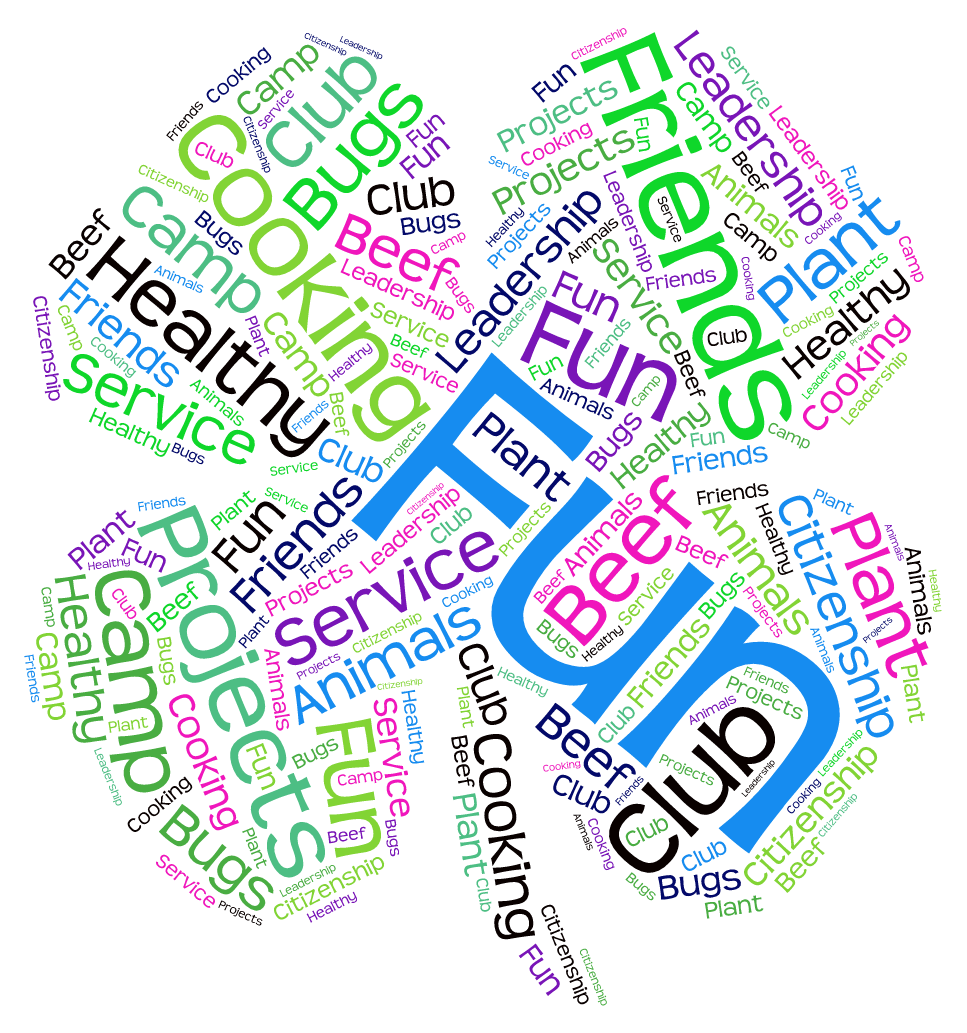 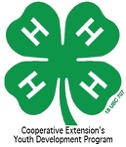 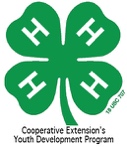                           SECTION 1:  Personal InformationCounty You Participate In 4-H:	______________		Program Year: _______4-H Project Record Category in which you are entering:  _________________________________Competition Category:		9 thru 10 years old    			11 thru 12 years old
(age as of Jan. 1 for the project reporting year)Number of years in the above program area: _____				Years in 4-H: _____Name:	__________	    __________	         __________		      Male	Female      (first)	        (middle)		  (last)Name you want used in publicity: ______________________________________					(please print)Home Mailing Address:	______________________________________						City:  ______________________		State:	________	Zip Code: __________Primary Telephone Number (include area code): ______________________________________Date and Year of Birth:	__________			Age as of January 1: __________							(age as of Jan. 1 for the project reporting year)Names of parents or guardians: _______________________________________________Name of your 4-H club or group:	 _________________ 4-H’ers Primary email address if applicable: ______________Name of School: __________________		Grade in School: __________________Prior 4-H Project Record Gold awards won in this category 			Gold		Year:for this age group:								STATEMENT BY 4-H MEMBERI give North Carolina 4-H permission to use my record as a sample, after identifying information has been removed, and allow North Carolina 4-H to use my Digital Media if any is provided to use for 4-H Marketing opportunities.  I also understand that North Carolina 4-H will contact me before any of my information is shared.I have personally prepared this report and certify that it accurately reflects my work:Date: ____________, 20 ___________ Signature of 4-H Member: _____________________________________APPROVAL OF THIS REPORTWe have reviewed this report and believe it to be correct:Date: _______________, 20________ Signed: ____________________________________________________(Parent or guardian)Date: _______________, 20________ Signed: ____________________________________________________(Local 4-H Leader)Date: _______________, 20________ Signed: ____________________________________________________(County Extension Agent)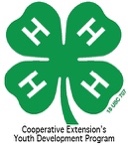 4-H & YOU!Answer questions on separate paper if needed. Looking back over the past year in 4-H:       1.  What was your favorite thing you did in 4-H this year and why?2.  Who is your role model in 4-H? Why?3.  What was the most important thing you have learned during the past year in 4-H? Looking to the future:4.  If you were in charge of 4-H, how would you make it better?  In your:Club:County:District:SECTION 2My 4-H Story  Program Year:_____SECTION 34-H Project FocusDid you spend or make any money on your project?How much did you spend? How much did you make? Program Year:_____ SECTION 4Leadership/Citizenship/Community Service Program Year:_____SECTION 5Awards and Recognition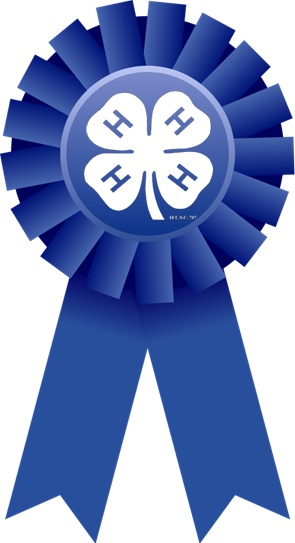 List all the awards, honors, and recognitions you have received including contests, trips, certificates, ribbons, etc. Specify whether they were National, Regional, State, District, County, or Club awards.Experiences should be divided between project specific awards that related to this Project Record area, other 4-H awards and non-4-H awards.  List your Project Record project specific awards first then follow with other awards and then non-4-H awards.  4-H Project Record AwardsOther 4-H AwardsNon 4-H Awards & Recognition                                                                Program Year:_____ SECTION 64-H Photos and Supporting MaterialsSECTION 7 							Program Year:_____4-H Goal SettingWhat would you like to do next year in 4-H (after you submit this project)? On a separate piece of paper, please use the guide below to plan your 4-H goals for next year.  Include goals for your entire 4-H year as well as goals for this specific project.  There is no page limit to this section.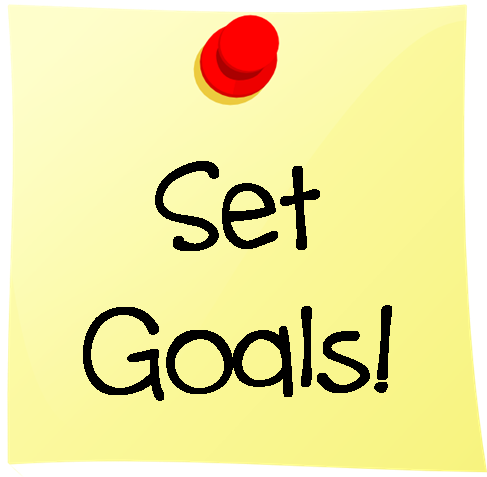 ACTION		RESULTS				TIMETABLEFor More InformationVisit our website:  www.nc4h.orgShannon B. McCollum, Ed.DExtension 4-H Associateshannon_mccollum@ncsu.edu(919)515-8486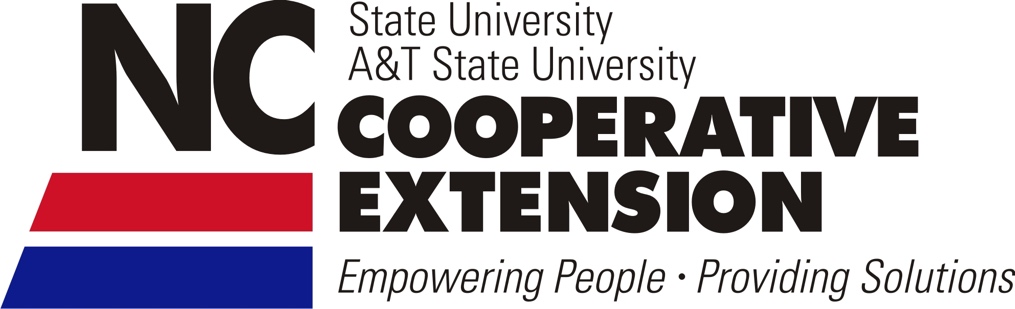 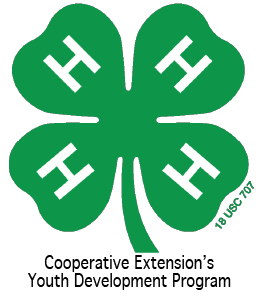 What did you do in this project this year?What did you learn?DateActivity L=Leadership, C=Citizenship, CS=Community ServiceAccomplishment/hoursLevelDateAward/RecognitionFor What ReceivedDateAward/RecognitionFor What ReceivedDateType of AwardFor What ReceivedDate